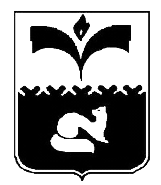 ПРЕДСЕДАТЕЛЬ ДУМЫ ГОРОДА ПОКАЧИХанты-Мансийского автономного округа – ЮгрыПОСТАНОВЛЕНИЕ          от 22.09.2014			                                   № 48О награждении Благодарственным письмомПредседателя Думы города Покачи      Рассмотрев материалы, представленные для награждения Благодарственным письмом Председателя Думы города Покачи, на основании решения Думы города от 25.03.2014 №20 «О Положении о наградах и почетном звании города Покачи», протокола заседания комиссии города Покачи по наградам и почетным званиям от 25.06.2014 года Наградить Благодарственным  письмом Председателя Думы города за  высокий профессионализм, активный вклад в воспитание детей, развитие их творческого потенциала и в связи с профессиональным праздником Днем учителя: 2. Наградить Благодарственным  письмом Председателя Думы города  за значительный вклад в развитие и становление спорта в городе Покачи, за активное участие  в подготовке и проведении городских спортивных  мероприятий и программ, а также  в связи  с празднованием 25-летнего юбилея  Муниципального бюджетного образовательного учреждения дополнительного образования детей «Детско-юношеская спортивная школа»:        -      коллектив муниципального бюджетного образовательного учреждения дополнительного образования детей «Детско-юношеская спортивная школа». 3. Настоящее постановление вступает в силу после его официального опубликования. 4. Опубликовать настоящее постановление в газете «Покачевский вестник». 	  5. Контроль за выполнением постановления возложить на руководителя аппарата Думы города Л.В. Чурину.Председатель Думы Города Покачи                      					           Н.В. БорисоваМедведевуЛюбовь Николаевну-учителя географии  Муниципального бюджетного общеобразовательного учреждения  «Средняя общеобразовательная школа №4»;Оруджову ФирузуБабалы кызы-младший воспитатель Муниципального автономного  дошкольного образовательного учреждения детский сад комбинированного вида  «Сказка»;Ларионову Раису Михайловну-учителя-логопеда Муниципального автономного дошкольного образовательного учреждения  Центр развития ребенка – детский сад;Исакову АннуВладимировну-учителя начальных классов Муниципального бюджетного общеобразовательного учреждения «Средняя общеобразовательная школа №1»;ПетровуОльгуГригорьевну-заведующего библиотекой Муниципального бюджетного общеобразовательного учреждения «Средняя общеобразовательная  школа №2».